KARTA KWALIFIKACYJNA UCZESTNIKA WYPOCZYNKU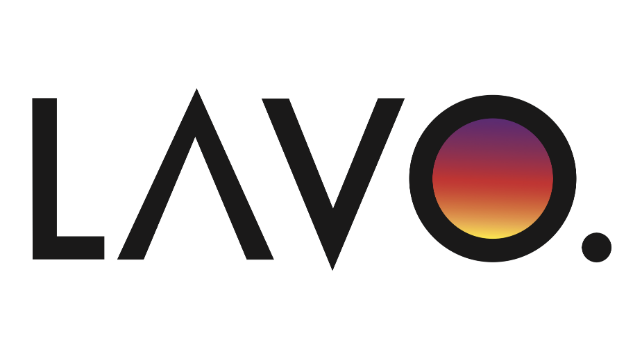 I. INFORMACJE DOTYCZĄCE WYPOCZYNKUForma wypoczynku  - półkolonieTermin wypoczynku  ……………………………Adres wypoczynku, miejsce lokalizacji wypoczynkuLAVO.ul.Geodetów 23e 05-500 JózefosławII. INFORMACJE DOTYCZĄCE UCZESTNIKA WYPOCZYNKUImię (imiona) i nazwisko………………………………………………………………numer PESEL uczestnika wypoczynku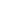 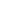 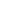 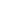 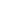 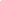 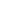 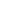 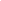 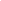 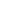 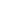 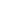 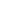 Imiona i nazwiska rodziców/opiekunów………………………………………………………………………………………………………..…………………………………………………………………………………………………………...…Rok urodzenia………………………………………………………..………………….……….…….4.Adres  zamieszkania………………………………………………………………….………..………5. Szkoła do której dziecko uczęszcza i klasa………………………………………………………………………………………………………….Numer telefonu rodziców/opiekunów……………..…………………………………………………………………………………………………………………………………………………..Numer telefonu do osoby upoważnionej przez rodziców do odbioru uczestnika z LAVO w czasie trwania wypoczynku( szybki kontakt)………………………………………………………………………………………………………………………..………………………………………………………………………………………..…………………..………………………………………………………………………………………..………Informacja o specjalnych potrzebach edukacyjnych uczestnika wypoczynku, w szczególności o potrzebach wynikających z niepełnosprawności, niedostosowania społecznego lub zagrożenia niedostosowaniem społecznym…………………………………………………………………………………………………………………………………………………………………………………………………………………………9.Istotne dane o stanie zdrowia uczestnika wypoczynku, rozwoju psychofizycznym i stosowanej diecie (np. na co uczestnik jest uczulony, czy przyjmuje stale leki i w jakich dawkach, czy nosi aparat ortodontyczny lub okulary)....................................................................................................................................................................................................................................................................................................................................Oświadczam ,że:Zapoznałam/em się i akceptuję regulamin i procedury bezpieczeństwa w trakcie epidemii COVID-19 obowiązujące podczas półkolonii na terenie LAVO i nie mam w stosunku do nich zastrzeżeń.Jestem świadoma/y możliwości zarażenia się mojego dziecka, mnie, moich domowników,pracowników w LAVO i innych dzieci COVID-19. Jestem świadoma/y iż podanie nieprawdziwych informacji naraża na kwarantannę wszystkich uczestników półkolonii wraz z kadrą, jak również ich rodzinami.Odpowiedzialność za podjętą przeze mnie decyzję związaną z przyprowadzeniem dziecka na półkolonie, dowożeniem go do wskazanej wyżej placówki, tym samym na narażenie na zakażenie COVID-19 jest po mojej stronie.W dniu rozpoczęcia półkolonii  dostarczę do LAVO podpisane oświadczenie (załącznik) - brak oświadczenia skutkuje nie przyjęciem dziecka na półkolonie.Wyrażam zgodę na przetwarzanie danych osobowych zawartych w karcie kwalifikacyjnej na potrzeby niezbędne do zapewnienia bezpieczeństwa i ochrony zdrowia uczestnika wypoczynku (zgodnie z ustawą z dnia 29 sierpnia 1997 r. o ochronie danych osobowych (Dz. U. z 2015 r. poz. 2135, z późn. zm.)).Wyrażam zgodę na wykorzystanie wizerunku mojego dziecka w celach promocji LAVO" -zdjęcia, filmy relacje na FB oraz na stronie www.Zapoznałam/em się z RODO w LAVO………..…………...............(data, podpis rodziców/opiekunów)DECYZJA ORGANIZATORA WYPOCZYNKU O ZAKWALIFIKOWANIU UCZESTNIKA WYPOCZYNKU DO UDZIAŁU W WYPOCZYNKU Postanawia się:zakwalifikować uczestnika na wypoczynekodmówić skierowania uczestnika na wypoczynek ze względu....................................................................................................................................................................................................................................................................................................................................................................................(data, podpis organizatora wypoczynku)IV. POTWIERDZENIE PRZEZ KIEROWNIKA WYPOCZYNKU POBYTU UCZESTNIKA WYPOCZYNKU W MIEJSCU WYPOCZYNKUUczestnik przebywał  w miejscu	wypoczynku  od dnia (dzień, miesiąc, rok) .......................................do dnia (dzień, miesiąc, rok) .................................................... .......................................... ....................................................................................…............................................(data, podpis kierownika wypoczynku)V. INFORMACJA KIEROWNIKA WYPOCZYNKU O STANIE ZDROWIA UCZESTNIKA WYPOCZYNKU W CZASIE TRWANIA WYPOCZYNKU ORAZ O CHOROBACH PRZEBYTYCHW JEGO TRAKCIE......................................................................................................................................................................................................................................................................................................................................(miejscowość, data) (podpis kierownika wypoczynku)OŚWIADCZENIE RODZICA / OPIEKUNA PRAWNEGO DZIECKA(należy dostarczyć w pierwszym dniu półkolonii podczas przyjęcia dziecka do LAVO )Zapoznałam/em się i akceptuję procedury bezpieczeństwa w trakcie epidemii COVID-19 obowiązujące podczas półkolonii na terenie LAVO i nie mam w stosunku do nich zastrzeżeń.Jestem świadoma/y możliwości zarażenia się mojego dziecka, mnie, moich domowników, nauczycieli i pracowników w LAVO i innych dzieci COVID-19. Jestem świadoma/y iż podanie nieprawdziwych informacji naraża na kwarantannę wszystkich uczestników półkolonii wraz z kadrą, jak również ich rodzinami.Odpowiedzialność za podjętą przeze mnie decyzję związaną z przyprowadzeniem dziecka na półkolonie, dowożeniem go do wskazanej wyżej placówki, tym samym na narażenie na zakażenie COVID-19 jest po mojej stronie.Nie jestem ja, ani moi najbliżsi domownicy (osoby zamieszkałe pod tym samym adresem) objęci kwarantanną, a każdy z domowników jest zdrowy.W dniu przyjęcia dziecka na półkolonie moje dziecko jest zdrowe. Nie ma kataru, kaszlu, gorączki, duszności ani nie wystąpiły u niego żadne niepokojące objawy chorobowe.W ciągu ostatnich 24 godzin nie wystąpiły u mojego dziecka: gorączka, duszności, katar, kaszel, nie miało ono styczności z osobami, które wróciły z zagranicy lub odbywały kwarantannę.Wyrażam zgodę na każdorazowe mierzenie temperatury mojego dziecka przy wchodzeniu do LAVO i pomiar temperatury w trakcie trwania zajęć. Przyjmuję do wiadomości, że dziecko zostanie przyjęte na półkolonie tylko z temperaturą do 37 stopni Celcjusza.8.	Moje dziecko nie będzie przynosiło na półkolonie żadnych zabawek ani przedmiotów z zewnątrz oraz będzie przychodziło codziennie w zmienianych czystych i świeżych ubraniach.Podczas wejścia do LAVO konieczne jest posiadanie przez Rodzica maseczki ochronnej, należy zdezynfekować ręce.W przypadku, gdyby u mojego dziecka wystąpiły niepokojące objawy chorobowe zobowiązuję się do każdorazowego odbierania telefonu od wychowawców lub kierownika wypoczynku, odebrania dziecka w trybie natychmiastowym z wyznaczonego w szkole pomieszczenia do izolacji.O każdorazowej zmianie powyższych oświadczeń natychmiast powiadomię kierownika wypoczynku.12. Wyrażam zgodę na przekazanie terenowej jednostce Sanepidu danych osobowych w przypadku zarażenia COVID-19.………………..……………………….......……………………data i podpis rodzica/opiekuna prawnego